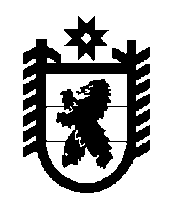 РОССИЙСКАЯ ФЕДЕРАЦИЯРЕСПУБЛИКА КАРЕЛИЯМУНИЦИПАЛЬНОЕ  ОБРАЗОВАНИЕ«МЕДВЕЖЬЕГОРСКИЙ  МУНИЦИПАЛЬНЫЙ РАЙОН»АДМИНИСТРАЦИЯ  ШУНЬГСКОГО  СЕЛЬСКОГО  ПОСЕЛЕНИЯПОСТАНОВЛЕНИЕ 12 мая 2020  г.  № 19                                                                                 д. ШуньгаОб утверждении  муниципальной программы«Профилактика правонарушений  в Шуньгском  сельском поселении на 2020-2023 годы»В соответствии с Федеральными законами от 06.10.2003 г. №131-ФЗ «Об общих принципах организации местного самоуправления в Российской Федерации»,  с целью обеспечения безопасности на территории Шуньгского сельского поселения, на основании Устава Шуньгского сельского поселения, администрация Шуньгского сельского поселения,Постановляет:1.  Утвердить муниципальную программу «Профилактика правонарушений в  Шуньгском  сельском поселении на 2020-2023 годы».2.  Настоящее постановление вступает в силу после опубликования (обнародования).3.  Контроль за выполнением настоящего постановления оставляю за собой.   Глава  Шуньгского сельского поселения                                             Л.В. ЖуравлеваУТВЕРЖДЕНА   Постановлением АдминистрацииШуньгского сельского поселения № 19 от 12 мая . ПАСПОРТмуниципальной программы «Профилактика правонарушений  в Шуньгском  сельском поселении на 2020-2023 годы»	Основные цели и задачи Программы	Главные цели Программы:-совершенствование межведомственного взаимодействия и повышение эффективности работы по профилактике правонарушений в Шуньгском сельском поселении;-социальная профилактика безнадзорности и правонарушений несовершеннолетних на территории Шуньгского сельского поселения;- создание условий для снижения рецидивной преступности;-укрепление межнационального  и межконфессионального согласия, содействие социальной, культурной, экономической  адаптации иностранных граждан.Основные задачи Программы:- координация деятельности заинтересованных ведомств и организаций по профилактике правонарушений в Шуньгском сельском поселении;- активизация деятельности органов местного самоуправления с правоохранительными органами по предупреждению правонарушений;- совершенствование системы профилактики правонарушений и преступлений, профилактика употребления алкоголя, наркотических средств в молодежной и подростковой среде;- профилактика безопасного поведения несовершеннолетних;- совершенствование системы социальной профилактики, направленной на ресоциализацию лиц, освободившихся из мест лишения свободы, и лиц, осужденных к наказаниям, не связанным с изоляцией осужденного от общества;- профилактика межнациональных (межэтнических) конфликтов;Сроки и этапы реализации Программы.Программа реализуется в 2020 – 2023 годах. Мероприятия Программы будут выполняться, в соответствии с установленными сроками.Этапы реализации Программы не предусматриваются, так как программные мероприятия будут реализовываться весь период.Ресурсное обеспечение Программы.Финансирование мероприятий Программы не требуетсяОрганизация управления и контроль за ходом реализации Программы.При реализации муниципальной целевой программы осуществляются меры, направленные на снижение негативных и повышение уровня гарантированности достижения предусмотренных в ней конечных результатов.Для успешной реализации муниципальной целевой программы будут реализованы следующие управленческие мероприятия:- определение организационной структуры управления реализацией муниципальной целевой программы (состав, функции и согласованность звеньев всех уровней управления);- мониторинг и контроль хода реализации муниципальной целевой программы, исполнения отдельных мероприятий и их корректировка.Важнейшим элементом реализации муниципальной целевой программы является взаимосвязь планирования, реализации, мониторинга, уточнения и корректировки муниципальной целевой программы.Исполнители программы по итогам каждого квартала календарного года предоставляют информационную справку о реализации основного мероприятия в сфере своей компетенции ответственному секретарю комиссии не позднее 10 числа месяца, следующего за отчётным периодом.Контроль эффективности и целевого использования средств, направленных на исполнение муниципальной целевой программы из районного бюджета, осуществляет Финансовый орган  Медвежьегорского муниципального района.В целях эффективности реализации муниципальной целевой программы в нее могут вноситься соответствующие изменения, касающиеся объемов и сроков реализации отдельных мероприятий.Оценка эффективности реализации Программы.Реализация Программы позволит:- повысить эффективность системы социальной профилактики правонарушений, привлечь к организации деятельности по предупреждению правонарушений организации всех форм собственности (по согласованию), а также общественные организации (по согласованию);- обеспечить нормативное правовое регулирование профилактики правонарушений;- улучшить информационное обеспечение деятельности муниципальных органов и общественных организаций по обеспечению охраны общественного порядка на территории Шуньгского сельского поселения;- оздоровить обстановку на улицах и в общественных местах;- улучшить профилактику правонарушений среди несовершеннолетних и молодежи;- повысить уровень доверия населения к правоохранительным органам.Основные  мероприятия программыНаименование Программы Муниципальная программа «Профилактика правонарушений в Шуньгском  сельском поселении на 2020-2023 годы» (далее – Программа)Разработчик ПрограммыАдминистрация Шуньгского сельского поселенияЦели муниципальной программы-совершенствование межведомственного взаимодействия и повышение эффективности работы по профилактике правонарушений в  сельском поселении;- социальная профилактика безнадзорности и правонарушений несовершеннолетних на территории Шуньгского сельского поселения;- создание условий для снижения рецидивной преступности;-создание благоприятной и максимально безопасной для населения обстановки на улицах и в других общественных местах, повышение правовой грамотности гражданЗадачи Программы-координация деятельности заинтересованных ведомств и организаций по профилактике правонарушений на территории Шуньгского сельского поселения;- активизация деятельности органов местного самоуправления с правоохранительными органами по предупреждению правонарушений;- совершенствование системы профилактики правонарушений и преступлений, профилактика употребления алкоголя, наркотических средств в молодежной и подростковой среде;- профилактика безопасного поведения несовершеннолетних;- совершенствование системы социальной профилактики, направленной на ресоциализацию лиц, освободившихся из мест лишения свободы, и лиц, осужденных к наказаниям, не связанным с изоляцией осужденного от общества;- профилактика межнациональных (межэтнических) конфликтов;- снижение уровня правонарушений на улицах и в других общественных местах, противодействие экстремизму и терроризму, совершенствование информирования населения поселения по вопросам профилактики употребления наркотиков и других психоактивных веществ.Этапы и сроки реализации муниципальной программы2020-2023 годыФинансовое обеспечение  ПрограммыФинансовое обеспечение мероприятий Программы не предусмотреноОжидаемые конечные результаты реализации ПрограммыПрофилактика правонарушений в Шуньгском сельском поселении, снижение уровня преступности на территории Шуньгского сельского поселения, снижение количества лиц употребляющих алкогольные и наркотические веществаКонтроль за реализацией ПрограммыКонтроль за реализацией Программы осуществляет  Администрация Шуньгского сельского поселения.№ ппМероприятия   ПрограммыИсполнительСрок  исполненияИсточник финансирования1Проведение рейдов, обследований домашних условий неблагополучных семей, проведение разъяснительных беседАдминистрация Шуньгского сельского поселения2020-2023Не требует финансирования2Организация осуществления информационно-пропагандистской деятельности, направленной на профилактику правонарушений и пропаганду здорового образа жизниАдминистрация Шуньгского сельского поселения2020-2023Не требует финансирования3Вовлечение обучающихся, состоящих на учете в комиссиях по делам несовершеннолетних, в работу кружков  на базе  учреждений культурыАдминистрация Шуньгского сельского поселения2020-2023Не требует финансироваия4Регулярное проведение анализа динамики преступности и правонарушений на территории Шуньгского сельского поселения структуры правонарушений, причин и условий, способствующих их совершению.Администрация Шуньгского сельского поселения 2020-2023Не требует финансирования5Организация проведения бесед с жителями поселения в учреждениях культуры, образовательных учреждениях с приглашением работников правоохранительных органов.Администрация Шуньгского сельского поселения2020-2023Не требует финансирования6Создать на базе библиотек информационный центр по проблемам детства и юношестваАдминистрация Шуньгского сельского поселения2020-2023Не требует финансирования7Организация профилактической работы по антитеррористической защищенности граждан, информационные листы по профилактике правонарушений и обеспечении общественной безопасности, предупреждению террористических актов в поселенииАдминистрация Шуньгского сельского поселения2020-2023Не требует финансирования8Информировать граждан о способах и средствах правомерной защиты от преступных посягательств, действиях при обнаружении подозрительных предметов, угрозе терроризма, путем проведения соответствующей разъяснительной работы при проведении сходов, митингов, собранийАдминистрация Шуньгского сельского поселения2020-2023Не требует финансирования